Promocja 31 dni bez limitu za darmo na start i 1200 GB przez rok w Orange na kartę W dniach od 1 września do 31 października 2022 roku trwa promocja, w ramach której nowi użytkownicy oferty Orange na kartę mogą skorzystać z rozmów, SMS-ów i MMS-ów bez limitu na 31 dni za darmo oraz otrzymają 1200 GB przez rok.Co zrobić, aby skorzystać z promocji?W czasie trwania promocji należy zarejestrować i aktywować nowy starter lub dokonać migracji do Orange na kartę,Doładować telefon za min. 5 zł – szybko i wygodnie można zrealizować doładowanie za pośrednictwem bankowości internetowej,Po doładowaniu należy wysłać bezpłatnego SMS-a o treści START pod numer 814,Po włączeniu promocji Klient otrzyma rozmowy, SMS-y i MMS-y bez limitu do wszystkich oraz 15 GB za 0 zł na 31 dni. Po miesiącu nastąpi próba automatycznego odnowienia usługi w cenie regularnej: 30 zł za 31 dni,Po włączeniu promocji Klient otrzyma także za darmo bonus w postaci 1200 GB, 12 paczek po 100 GB każda, przyznawanych co miesiąc w momencie automatycznego odnowienia się usługi,Pierwsza paczka 100 GB zostanie przyznana w momencie aktywacji.Promocja zostanie włączona w ciągu maksymalnie 24h, o czym użytkownik zostanie poinformowany SMS-em. Z promocji można skorzystać raz dla danego numeru telefonu.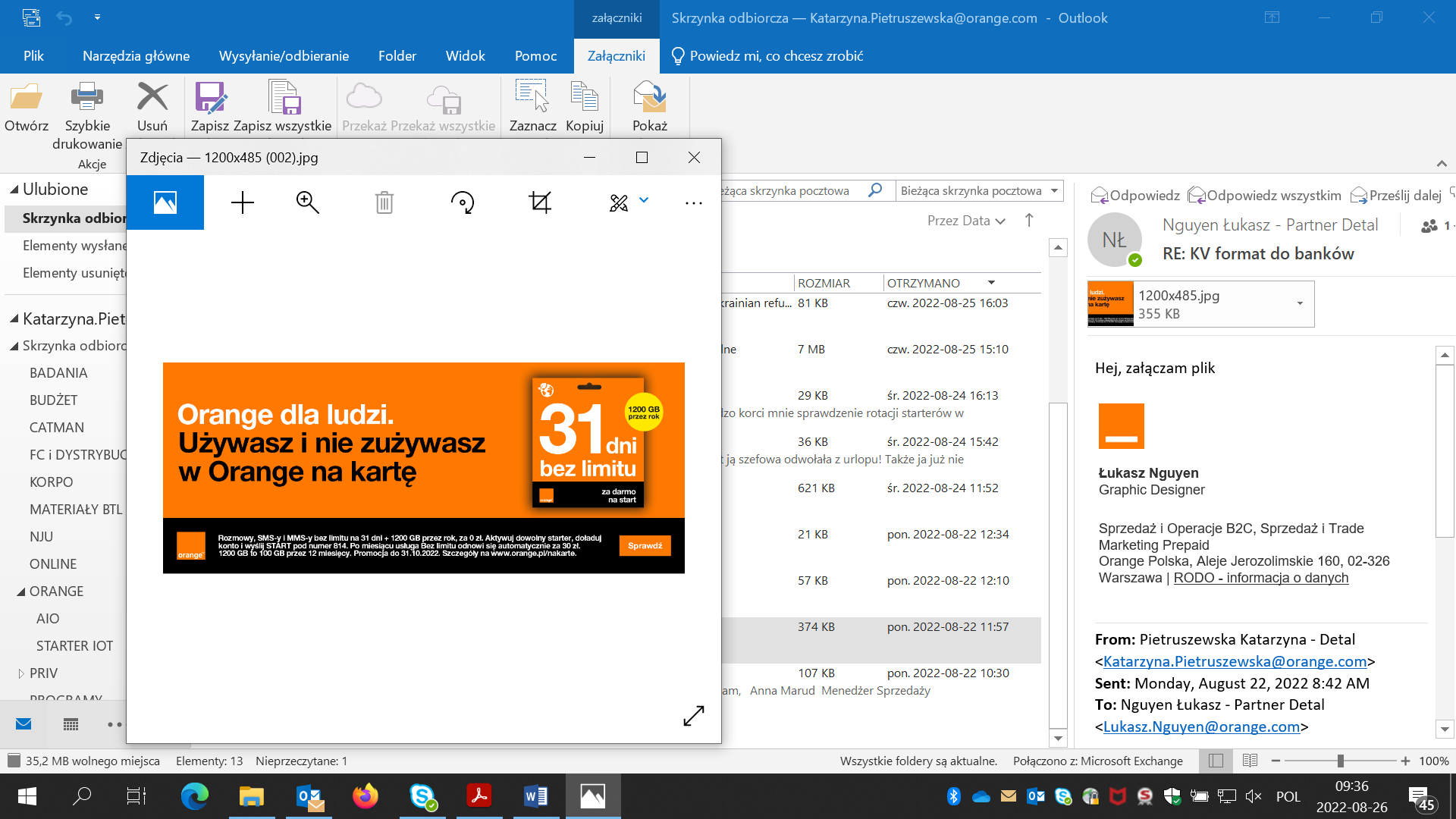 